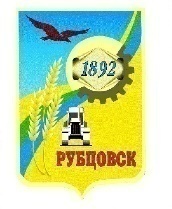 Администрация города Рубцовска Алтайского краяПОСТАНОВЛЕНИЕ14.11.2019  №  2920 Об утверждении муниципальной программы «Обеспечение населения  города Рубцовска горячим водоснабжением надлежащего качества (температуры)» на 2019-2025 годыВо исполнение Федерального закона от 06.10.2003 № 131-ФЗ «Об общих принципах организации местного самоуправления в Российской Федерации», в соответствии с Порядком разработки, реализации и оценки эффективности муниципальных программ муниципального образования город Рубцовск Алтайского края, утверждённым постановлением Администрации города Рубцовска Алтайского края от 14.10.2016 № 4337, ПОСТАНОВЛЯЮ:1. Утвердить муниципальную программу «Обеспечение населения города Рубцовска горячим водоснабжением надлежащего качества (температуры)» на 2019-2025 годы (приложение).2. Опубликовать настоящее постановление в газете «Местное время» и разместить на официальном сайте Администрации города Рубцовска Алтайского края в информационно-телекоммуникационной сети «Интернет».3. Настоящее постановление вступает в силу после опубликования в газете «Местное время».4. Контроль за исполнением настоящего постановления возложить на заместителя Главы Администрации города Рубцовска – начальника управления по жилищно-коммунальному хозяйству и экологии       Одокиенко М.А.Глава города Рубцовска	Д.З. ФельдманПриложение к постановлению Администрации города Рубцовска Алтайского краяот 14.11.2019 № 2920Муниципальная программа «Обеспечение населения города Рубцовска горячим водоснабжением надлежащего качества (температуры)» на 2019-2025 годыПАСПОРТ муниципальной программы«Обеспечение населения города Рубцовска горячим водоснабжением надлежащего качества (температуры)» на 2019-2025 годы (далее - программа)1. Общая характеристика сферы реализации программыМуниципальная программа «Обеспечение населения города Рубцовска горячим водоснабжением надлежащего качества (температуры)» на 2019-2025 годы направлена на предоставление услуг горячего водоснабжения в соответствии со стандартами качества, обеспечивающими комфортные условия проживания в городе Рубцовске.В муниципальном образовании город Рубцовск Алтайского края (далее - город Рубцовск) преобладает централизованное обеспечение горячим водоснабжением (далее - ГВС). Согласно форме федерального статистического наблюдения №1-жилфонд по состоянию на конец 2018 года при общей площади жилых помещений жилищного фонда 2959,5 тыс. м2 к системам горячего водоснабжения подключены жилые помещения площадью 2173,9 тыс. м2. Общественно-деловая застройка также преимущественно подключена к системам централизованного горячего водоснабжения.Горячее водоснабжение потребителей города Рубцовска осуществляется непосредственно от источников тепловой энергии: Южной тепловой станции, а также котельных №№ 3, 4, 6, 9 АО «Рубцовский теплоэнергетический комплекс» (далее - АО «РубТЭК»).Выдача тепловой мощности от Южной тепловой станции на нужды горячего водоснабжения осуществляется за счёт двух подогревателей, а также трёх насосов горячего водоснабжения (таблицы 1, 2).Таблица № 1Характеристики подогревателей системы горячего водоснабжения                 Южной тепловой станцииТаблица № 2Характеристики насосов горячего водоснабжения                                                       Южной тепловой станцииНа Южной тепловой станции установлены приборы учёта отпуска тепла с коллекторов станции по двум направлениям в водяные системы отопления и горячего водоснабжения.Котельные №№ 3, 4, 6, 9 имеют круглогодичный характер работы и обеспечивают не только отопительную тепловую нагрузку, но и нагрузку горячего водоснабжения.Отпуск тепла на нужды горячего водоснабжения от котельных №№ 3, 4, 6, 9 осуществляется через водоводяные подогреватели.От остальных источников горячее водоснабжение не предусмотрено. Здания, не подключённые к сетям ГВС, обеспечиваются горячей водой с помощью электроподогревателей или иным способом.Присоединение потребителей горячего водоснабжения осуществляется по закрытой схеме. Исключение составляют два здания с индивидуальными тепловыми пунктами, обеспечивающими нагрев воды с помощью водоводяного подогревателя ГВС от прямого трубопровода системы теплоснабжения:по ул. Тракторной, 17 (ООО «Первый»);по пр. Ленина, 271 (МАДОУ ЦРР Детский сад №1 «Жар-птица»).Система поддержания температуры горячей воды с помощью одноконтурной автоматической системы регулирования предусмотрена только в данных зданиях.Протяжённость трубопроводов ГВС составляет 96 км. 1.1. Основные проблемы и анализ причин их возникновения в сфере реализации программы.В соответствии с проектными решениями при застройке города в 60-80-х годах ХХ века система горячего водоснабжения выполнена без циркуляции, соответственно, за ночные часы и время, когда нагрузка на сети минимальна, вода в трубах без движения остывает. Температура ГВС в большинстве многоквартирных домов (далее - МКД) ниже нормативной, в том числе: 15 % МКД – до 40 0С; 36 % МКД – от 40 0 до 49 0С; 42 % МКД – от 50 0 до 59 0С.Проблема обеспечения потребителей горячим водоснабжением усугубляется высоким физическим износом трубопроводов ГВС и, как следствие, высокой удельной повреждаемостью.Таким образом, необходимость безотлагательного проведения глубокой модернизации системы горячего водоснабжения города Рубцовска обусловлена ее проектными недостатками, критическим техническим состоянием и низким качеством предоставляемой услуги.Подача      населению     горячей      воды,  соответствующей      требованиямзаконодательства, технически невозможна без реализации мероприятий, предусмотренных настоящей программой.1.2. Обоснование решения проблем и прогноз развития сферы реализации программы.Для решения вышеуказанных проблем было рассмотрено 3 варианта:строительство циркуляционного трубопровода (Т4) общей протяжённостью 94 км;установка систем подогрева питьевой воды на ГВС у потребителей;установка общедомовых электрических нагревателей для нагрева воды системы холодного водоснабжения (либо догрева воды системы ГВС), а также ряд прочих вариантов и их комбинаций.Во всех вариантах также необходимо выполнить реконструкцию внутриобъектовых систем ГВС с организацией циркуляции горячей воды по стоякам через полотенцесушители, размещённые в помещениях собственников, а при установке систем подогрева питьевой воды на ГВС также выполнить реконструкцию сетей холодного водоснабжения.Оптимальный вариант планируется определить в рамках выполнения предварительного технико-экономического обоснования (далее - ПредТЭО) мероприятий по обеспечению населения города Рубцовска ГВС надлежащего качества.2. Приоритетные направления реализации программы, цель и задачи, описание основных ожидаемых конечных результатов программы, сроков ее реализации2.1. Приоритетным направлением реализации программы является исполнение действующего законодательства Российской Федерации в сфере горячего водоснабжения.2.2. Цель и задачи программы.Цель программы – осуществление горячего водоснабжения для населения города в соответствии с установленными требованиями (в части температуры). Настоящие требования установлены СанПиНом 2.1.4.2496-09 и иными действующими нормативными документами в сфере горячего водоснабжения.Для достижения цели программы обусловлена следующая задача: по итогам ПредТЭО выбрать и реализовать оптимальные технические мероприятия по приведению качества горячей воды в соответствие установленным требованиям (в части температуры).2.3. Сроки и этапы реализации программы.Реализацию программы планируется осуществить за 7 лет: с 2019 года по 2025 год в 2 этапа:1-й этап - 2019-2022 годы, включает в себя:обследование объектов потребителей ГВС - 01.12.2019;выполнение ПредТЭО - 01.05.2020;разработку   предварительных   технических    решений   по     обеспечениюнадлежащего качества ГВС - 01.05.2020;актуализацию Схемы водоснабжения и водоотведения муниципального образования город Рубцовск Алтайского края до 2025 года (далее - схема водоснабжения и водоотведения г. Рубцовск) - 01.09.2020;выполнение предпроектных проработок (ознакомление с объектами, изучение территории строительства, сбор архивных данных и т.д.) - 31.12.2021;проектирование, согласно выбранному варианту по результатам ПредТЭО (3 пусковых комплекса) - 31.12.2022;2-й этап - 2023-2025 годы, включает в себя:реализацию технических мероприятий (1 пусковой комплекс) - 31.12.2023;реализацию технических мероприятий (2 пусковой комплекс) - 31.12.2024;реализацию технических мероприятий (3 пусковой комплекс) - 31.12.2025.2.4. Конечные результаты реализации программы.2.4. Конечные результаты реализации программы.Для улучшения санитарно-гигиенических и культурно-бытовых условий жизни населения, комфортного проживания граждан необходимо реализовать технические мероприятия для обеспечения 790 жилых домов горячим водоснабжением надлежащего качества (температуры).Основной ожидаемый итоговый результат программы оценивается по ежегодному индикатору - количеству домов, обеспеченных горячим водоснабжением надлежащего качества (температуры).Показатели эффективности реализации программы представлены в таблице 3.Таблица № 3Сведения об индикаторах программы и их значениях3. Обобщённая характеристика мероприятий программыМероприятия программы представлены в таблице 4.Таблица № 4Перечень мероприятий Программы4. Общий объем финансовых ресурсов, необходимых для реализации программыФинансирование программы производится за счёт средств внебюджетных источников, а также за счёт средств бюджета города Рубцовска в порядке, установленном для его исполнения, с учётом проекта решения о бюджетном финансировании.Сводная информация об объёмах и источниках финансирования ресурсов в ценах каждого года программы по направлениям и годам реализации представлена в таблице 3.Таблица № 3Объем финансовых ресурсов, необходимых для реализации программыОбъёмы финансирования ежегодно уточняются исходя из возможностей внебюджетных и бюджетных источников города Рубцовска.5. Анализ рисков реализации программы и описание мер управления рисками реализации программыНа реализацию программных мероприятий могут повлиять внешние риски, а именно:изменение федерального и регионального законодательства в сфере реализации муниципальной программы;несвоевременное принятие управленческих решений в сфере реализации муниципальной программы;несвоевременность финансирования запланированных мероприятий;несвоевременное изготовление проектной документации подрядными организациями, следовательно, несвоевременное размещение заказа может привести к изменению сроков выполнения программных мероприятий;несвоевременное выполнение поставки оборудования поставщиками и материалов, выполнение строительно-монтажных работ подрядными организациями.при размещении муниципальных заказов согласно Федеральному закону от 05.04.2013 № 44-ФЗ «О контрактной системе в сфере закупок товаров, работ, услуг для обеспечения государственных и муниципальных нужд» часть заказов может быть не размещена в связи с отсутствием претендентов. Проведение повторных процедур приведёт к изменению сроков исполнения программных мероприятий, заключение муниципальных контрактов с организациями, которые окажутся неспособными исполнить обязательства по контрактам.6. Оценка эффективности программыОценка эффективности программы осуществляется ответственным исполнителем программы в соответствии с приложением 2 к Порядку разработки, реализации и оценки эффективности муниципальных программ муниципального образования город Рубцовск Алтайского края, утверждённому постановлением Администрации города Рубцовска Алтайского края от 14.10.2016 № 4337, и предоставляется в отдел экономического развития и ценообразования Администрации города Рубцовска Алтайского края.7. Механизм реализации программыРеализация мероприятий программы осуществляется ответственным исполнителем - управлением Администрации города Рубцовска по жилищно-коммунальному хозяйству и экологии в соответствии с Федеральным законом от 05.04.2013 № 44-ФЗ «О контрактной системе в сфере закупок товаров, работ, услуг для обеспечения государственных и муниципальных нужд».Руководствуясь п. 5.6. и п. 5.9. Порядка разработки, реализации и оценки эффективности муниципальных программ муниципального образования город Рубцовск Алтайского края, утверждённого постановлением Администрации города Рубцовска от 14.10.2016 № 4337, управлением Администрации города Рубцовска по жилищно-коммунальному, хозяйству и экологии представляются отчёты в отдел экономического развития и ценообразования Администрации города Рубцовска и комитет по финансам, налоговой и кредитной политике Администрации города Рубцовска Алтайского края. Персональную ответственность за реализацию программы несёт начальник отдела жилищно-коммунального хозяйства управления Администрации города Рубцовска по жилищно-коммунальному хозяйству и экологии.Начальник отдела по организацииуправления и работе с обращениямиАдминистрации города Рубцовска	А.В. ИнютинаОтветственный исполнитель программы Управление Администрации города Рубцовска по жилищно-коммунальному хозяйству и экологииСоисполнители программы МКУ «Управление капитального строительства» города Рубцовска (далее - МКУ «УКС»), МУП «Рубцовский водоканал»Участники программыУправляющие организации, товарищества собственников жилья, жилищные, жилищно-строительные кооперативы, граждане (в том числе при непосредственном управлении многоквартирными домами)Подпрограммы программыНе предусмотреноПрограммно-целевые инструменты программыФедеральный закон от 06.10.2003 № 131-ФЗ «Об общих принципах организации местного самоуправления в Российской Федерации»;Федеральный закон от 07.12.2011 № 416-ФЗ
«О водоснабжении и водоотведении»;Постановление Правительства РФ от 06.05.2011 № 354 «О предоставлении коммунальных услуг собственникам и пользователям помещений в многоквартирных домах и жилых домов»; Постановление Правительства РФ от 29.07.2013 № 642 «Об утверждении Правил горячего водоснабжения и внесении изменения в Постановление Правительства РФ от 13 февраля . № 83»Цель программы Осуществление горячего водоснабжения для населения города в соответствии с установленными требованиями (в части температуры)Задача программыРеализация технических мероприятий по обеспечению населения города Рубцовска горячим водоснабжением надлежащего качества (температуры)Целевые индикаторы и показатели программы Количество жилых домов с обеспеченным горячим водоснабжением надлежащего качества (температуры)Сроки и этапы реализации программы Общие сроки реализации программы: 2019-2025 годы.Этапы программы:обследование объектов потребителей горячего водоснабжения, выбор оптимальных технических решений и выполнение проектно-сметной документации (далее - ПСД) - 2019-2022 годы;реализация технических мероприятий по обеспечению населения города Рубцовска горячим водоснабжением надлежащего качества (температуры) 1-3 пусковых комплексов – 2023-2025 гг.Объёмы финансирования программы Общий объем финансирования программы на 2019-2025 годы составит 832 200 тыс. руб., из них за счёт средств внебюджетных источников -  825 000 тыс. руб.,в том числе по годам:2019 год – 0 тыс. руб.,2020 год – 0 тыс. руб., 2021 год – 6 000 тыс. руб.,2022 год – 20 000 тыс. руб.,2023 год – 121 000 тыс. руб.,2024 год – 148 000 тыс. руб.,2025 год – 530 000 тыс. руб.,за счёт средств краевого бюджета -4 000  тыс. руб.,в том числе по годам:2019 год – 0 тыс. руб.,2020 год – 4 000 тыс. руб., 2021 год – 0 тыс. руб.,2022 год – 0 тыс. руб.,2023 год – 0 тыс. руб.,2024 год – 0 тыс. руб.,2025 год – 0 тыс. руб.,за счёт средств бюджета города Рубцовска -3 200 тыс. руб.,в том числе по годам:2019 год – 0 тыс. руб.,2020 год –2 700 тыс. руб., 2021 год – 100 тыс. руб.,2022 год – 100 тыс. руб.,2023 год – 100 тыс. руб.,2024 год – 100 тыс. руб.,2025 год – 100 тыс. руб.Объёмы финансирования уточняются исходя из принятых технических решений, фактически сложившихся цен на услуги и товарно-материальные ценности, возможностей бюджета города Рубцовска Алтайского края и государственных внебюджетных фондовОжидаемые результаты реализации программы За период реализации программы: обеспечение 790 жилых домов горячим водоснабжением надлежащего качества (температуры)Наименование оборудованияТип, маркаНоминаль-ный расход воды, т/чТемперату-ра на входе-выходе, °СГидравличес-кие потери напора воды, мТепловая произво-дитель-ность, Гкал/чКоли-чество,шт.Подогреватели системы горячего водоснабженияБО-20055070-11010,222,02Наименование оборудованияТип, маркаНоминальный расход, т/чНоминальный напор, мКоличество, шт.Насосы горячего водоснабженияЦН 400-1053801053№ п/пНаименование индикатора (показателя)Ед. изм.Значение по годамЗначение по годамЗначение по годамЗначение по годамЗначение по годамЗначение по годамЗначение по годамЗначение по годамЗначение по годамЗначение по годам№ п/пНаименование индикатора (показателя)Ед. изм.год, предшествующий году разработки муниципальной программы (2018 факт)год разработки муниципальной программы (2019 оценка)годы реализации программыгоды реализации программыгоды реализации программыгоды реализации программыгоды реализации программыгоды реализации программыгоды реализации программыгоды реализации программы№ п/пНаименование индикатора (показателя)Ед. изм.год, предшествующий году разработки муниципальной программы (2018 факт)год разработки муниципальной программы (2019 оценка)2019202020212022202320242025Итого12345678910111213Муниципальная программа «Обеспечение населения города Рубцовска горячим водоснабжением надлежащего качества (температуры)» на 2019-2025 годыМуниципальная программа «Обеспечение населения города Рубцовска горячим водоснабжением надлежащего качества (температуры)» на 2019-2025 годыМуниципальная программа «Обеспечение населения города Рубцовска горячим водоснабжением надлежащего качества (температуры)» на 2019-2025 годыМуниципальная программа «Обеспечение населения города Рубцовска горячим водоснабжением надлежащего качества (температуры)» на 2019-2025 годыМуниципальная программа «Обеспечение населения города Рубцовска горячим водоснабжением надлежащего качества (температуры)» на 2019-2025 годыМуниципальная программа «Обеспечение населения города Рубцовска горячим водоснабжением надлежащего качества (температуры)» на 2019-2025 годыМуниципальная программа «Обеспечение населения города Рубцовска горячим водоснабжением надлежащего качества (температуры)» на 2019-2025 годыМуниципальная программа «Обеспечение населения города Рубцовска горячим водоснабжением надлежащего качества (температуры)» на 2019-2025 годыМуниципальная программа «Обеспечение населения города Рубцовска горячим водоснабжением надлежащего качества (температуры)» на 2019-2025 годыМуниципальная программа «Обеспечение населения города Рубцовска горячим водоснабжением надлежащего качества (температуры)» на 2019-2025 годыМуниципальная программа «Обеспечение населения города Рубцовска горячим водоснабжением надлежащего качества (температуры)» на 2019-2025 годыМуниципальная программа «Обеспечение населения города Рубцовска горячим водоснабжением надлежащего качества (температуры)» на 2019-2025 годыМуниципальная программа «Обеспечение населения города Рубцовска горячим водоснабжением надлежащего качества (температуры)» на 2019-2025 годы1.Количество домов с обеспеченным ГВС надлежащего качества (температуры)Ед.000000120146524790№ п/пЦель, задача, мероприятиеОжидаемый результатИсполнители программыСумма расходов, тыс. рублейСумма расходов, тыс. рублейСумма расходов, тыс. рублейСумма расходов, тыс. рублейСумма расходов, тыс. рублейСумма расходов, тыс. рублейСумма расходов, тыс. рублейСумма расходов, тыс. рублейИсточники финансирования№ п/пЦель, задача, мероприятиеОжидаемый результатИсполнители программы2019202020212022202320242025Всего123456789101112131.Цель: Осуществление горячего водоснабжения для населения города в соответствии с установленными требованиями (в части температуры)Цель: Осуществление горячего водоснабжения для населения города в соответствии с установленными требованиями (в части температуры)Цель: Осуществление горячего водоснабжения для населения города в соответствии с установленными требованиями (в части температуры)06 7006 10020 100121 100148 100530 100832 200Всего1.Цель: Осуществление горячего водоснабжения для населения города в соответствии с установленными требованиями (в части температуры)Цель: Осуществление горячего водоснабжения для населения города в соответствии с установленными требованиями (в части температуры)Цель: Осуществление горячего водоснабжения для населения города в соответствии с установленными требованиями (в части температуры)1.Цель: Осуществление горячего водоснабжения для населения города в соответствии с установленными требованиями (в части температуры)Цель: Осуществление горячего водоснабжения для населения города в соответствии с установленными требованиями (в части температуры)Цель: Осуществление горячего водоснабжения для населения города в соответствии с установленными требованиями (в части температуры)00000000федеральный бюджет1.Цель: Осуществление горячего водоснабжения для населения города в соответствии с установленными требованиями (в части температуры)Цель: Осуществление горячего водоснабжения для населения города в соответствии с установленными требованиями (в части температуры)Цель: Осуществление горячего водоснабжения для населения города в соответствии с установленными требованиями (в части температуры)04 000000004 000краевой бюджет1.Цель: Осуществление горячего водоснабжения для населения города в соответствии с установленными требованиями (в части температуры)Цель: Осуществление горячего водоснабжения для населения города в соответствии с установленными требованиями (в части температуры)Цель: Осуществление горячего водоснабжения для населения города в соответствии с установленными требованиями (в части температуры)02 7001001001001001003 200бюджет города1.Цель: Осуществление горячего водоснабжения для населения города в соответствии с установленными требованиями (в части температуры)Цель: Осуществление горячего водоснабжения для населения города в соответствии с установленными требованиями (в части температуры)Цель: Осуществление горячего водоснабжения для населения города в соответствии с установленными требованиями (в части температуры)006 00020 000121 000148 000530 000825 000внебюджетные источники2.Задача 1. Выбор и реализация технических мероприятий по обеспечению населения         г. Рубцовска горячим водоснабже-нием надлежащего качества (температуры)Обеспечение 790 жилых домов горячим водоснабжением надлежащего качества (температуры)Управление Администрации города Рубцовска по жилищно-коммунальному хозяйству и экологии06 7006 10020 100121 100148 100530 100832 200Всего2.Задача 1. Выбор и реализация технических мероприятий по обеспечению населения         г. Рубцовска горячим водоснабже-нием надлежащего качества (температуры)Обеспечение 790 жилых домов горячим водоснабжением надлежащего качества (температуры)Управление Администрации города Рубцовска по жилищно-коммунальному хозяйству и экологии2.Задача 1. Выбор и реализация технических мероприятий по обеспечению населения         г. Рубцовска горячим водоснабже-нием надлежащего качества (температуры)Обеспечение 790 жилых домов горячим водоснабжением надлежащего качества (температуры)Управление Администрации города Рубцовска по жилищно-коммунальному хозяйству и экологии00000000федеральный бюджет2.Задача 1. Выбор и реализация технических мероприятий по обеспечению населения         г. Рубцовска горячим водоснабже-нием надлежащего качества (температуры)Обеспечение 790 жилых домов горячим водоснабжением надлежащего качества (температуры)Управление Администрации города Рубцовска по жилищно-коммунальному хозяйству и экологии04 000000004 000краевой бюджет2.Задача 1. Выбор и реализация технических мероприятий по обеспечению населения         г. Рубцовска горячим водоснабже-нием надлежащего качества (температуры)Обеспечение 790 жилых домов горячим водоснабжением надлежащего качества (температуры)Управление Администрации города Рубцовска по жилищно-коммунальному хозяйству и экологии02 7001001001001001003 200бюджет города2.Задача 1. Выбор и реализация технических мероприятий по обеспечению населения         г. Рубцовска горячим водоснабже-нием надлежащего качества (температуры)Обеспечение 790 жилых домов горячим водоснабжением надлежащего качества (температуры)Управление Администрации города Рубцовска по жилищно-коммунальному хозяйству и экологии006 00020 000121 000148 000530 000825 000внебюджетные источники3.Мероприятие 1.1.Организацион-ные мероприятия: сбор информации по объектам потребителей ГВС и др.Своевремен-ный сбор информации по объектам потребителей ГВС и др.Управление Администрации города Рубцовска по жилищно-коммунальному хозяйству и экологии00000000Всего3.Мероприятие 1.1.Организацион-ные мероприятия: сбор информации по объектам потребителей ГВС и др.Своевремен-ный сбор информации по объектам потребителей ГВС и др.Управление Администрации города Рубцовска по жилищно-коммунальному хозяйству и экологиив том числе:3.Мероприятие 1.1.Организацион-ные мероприятия: сбор информации по объектам потребителей ГВС и др.Своевремен-ный сбор информации по объектам потребителей ГВС и др.Управление Администрации города Рубцовска по жилищно-коммунальному хозяйству и экологии00000000федеральный бюджет3.Мероприятие 1.1.Организацион-ные мероприятия: сбор информации по объектам потребителей ГВС и др.Своевремен-ный сбор информации по объектам потребителей ГВС и др.Управление Администрации города Рубцовска по жилищно-коммунальному хозяйству и экологии00000000краевой бюджет3.Мероприятие 1.1.Организацион-ные мероприятия: сбор информации по объектам потребителей ГВС и др.Своевремен-ный сбор информации по объектам потребителей ГВС и др.Управление Администрации города Рубцовска по жилищно-коммунальному хозяйству и экологии00000000бюджет города3.Мероприятие 1.1.Организацион-ные мероприятия: сбор информации по объектам потребителей ГВС и др.Своевремен-ный сбор информации по объектам потребителей ГВС и др.Управление Администрации города Рубцовска по жилищно-коммунальному хозяйству и экологии00000000внебюджетные источники3.Мероприятие 1.2.Выполнение научно-исследовате-льской работы на тему «Предваритель-ное технико-экономическое обоснование мероприятий по обеспечению населения города Рубцовска (Алтайский край) горячим водоснабжением надлежащего качества (температуры)»Предваритель-ное технико-экономическое обоснование Управление Администрации города Рубцовска по жилищно-коммунальному хозяйству и экологии04200000004200Всего3.Мероприятие 1.2.Выполнение научно-исследовате-льской работы на тему «Предваритель-ное технико-экономическое обоснование мероприятий по обеспечению населения города Рубцовска (Алтайский край) горячим водоснабжением надлежащего качества (температуры)»Предваритель-ное технико-экономическое обоснование Управление Администрации города Рубцовска по жилищно-коммунальному хозяйству и экологиив том числе:3.Мероприятие 1.2.Выполнение научно-исследовате-льской работы на тему «Предваритель-ное технико-экономическое обоснование мероприятий по обеспечению населения города Рубцовска (Алтайский край) горячим водоснабжением надлежащего качества (температуры)»Предваритель-ное технико-экономическое обоснование Управление Администрации города Рубцовска по жилищно-коммунальному хозяйству и экологии00000000федеральный бюджет3.Мероприятие 1.2.Выполнение научно-исследовате-льской работы на тему «Предваритель-ное технико-экономическое обоснование мероприятий по обеспечению населения города Рубцовска (Алтайский край) горячим водоснабжением надлежащего качества (температуры)»Предваритель-ное технико-экономическое обоснование Управление Администрации города Рубцовска по жилищно-коммунальному хозяйству и экологии04000000004000краевой бюджет3.Мероприятие 1.2.Выполнение научно-исследовате-льской работы на тему «Предваритель-ное технико-экономическое обоснование мероприятий по обеспечению населения города Рубцовска (Алтайский край) горячим водоснабжением надлежащего качества (температуры)»Предваритель-ное технико-экономическое обоснование Управление Администрации города Рубцовска по жилищно-коммунальному хозяйству и экологии020000000200бюджет города3.Мероприятие 1.2.Выполнение научно-исследовате-льской работы на тему «Предваритель-ное технико-экономическое обоснование мероприятий по обеспечению населения города Рубцовска (Алтайский край) горячим водоснабжением надлежащего качества (температуры)»Предваритель-ное технико-экономическое обоснование Управление Администрации города Рубцовска по жилищно-коммунальному хозяйству и экологии00000000внебюджетные источники4.Мероприятие 1.3.Актуализация схемы водоснабжения и водоотведения     г. Рубцовск Своевременная актуализация схемы водоснабже-ния и водоотведения г. РубцовскУправление Администрации города Рубцовска по жилищно-коммунальному хозяйству и экологии, МУП «Рубцовский водоканал»025001001001001001003000Всего4.Мероприятие 1.3.Актуализация схемы водоснабжения и водоотведения     г. Рубцовск Своевременная актуализация схемы водоснабже-ния и водоотведения г. РубцовскУправление Администрации города Рубцовска по жилищно-коммунальному хозяйству и экологии, МУП «Рубцовский водоканал»в том числе:4.Мероприятие 1.3.Актуализация схемы водоснабжения и водоотведения     г. Рубцовск Своевременная актуализация схемы водоснабже-ния и водоотведения г. РубцовскУправление Администрации города Рубцовска по жилищно-коммунальному хозяйству и экологии, МУП «Рубцовский водоканал»00000000федеральный бюджет4.Мероприятие 1.3.Актуализация схемы водоснабжения и водоотведения     г. Рубцовск Своевременная актуализация схемы водоснабже-ния и водоотведения г. РубцовскУправление Администрации города Рубцовска по жилищно-коммунальному хозяйству и экологии, МУП «Рубцовский водоканал»00000000краевой бюджет4.Мероприятие 1.3.Актуализация схемы водоснабжения и водоотведения     г. Рубцовск Своевременная актуализация схемы водоснабже-ния и водоотведения г. РубцовскУправление Администрации города Рубцовска по жилищно-коммунальному хозяйству и экологии, МУП «Рубцовский водоканал»025001001001001001003000бюджет города4.Мероприятие 1.3.Актуализация схемы водоснабжения и водоотведения     г. Рубцовск Своевременная актуализация схемы водоснабже-ния и водоотведения г. РубцовскУправление Администрации города Рубцовска по жилищно-коммунальному хозяйству и экологии, МУП «Рубцовский водоканал»00000000внебюджетные источники5.Мероприятие 1.4.Технические мероприятия 1 пускового комплексаВыполнение предпроектных проработок и разработка ПСД на 3 пусковых комплексаУправление Администрации города Рубцовска по жилищно-коммунальному хозяйству и экологии006 00020 00000026 000Всего5.Мероприятие 1.4.Технические мероприятия 1 пускового комплексаВыполнение предпроектных проработок и разработка ПСД на 3 пусковых комплексаУправление Администрации города Рубцовска по жилищно-коммунальному хозяйству и экологиив том числе:5.Мероприятие 1.4.Технические мероприятия 1 пускового комплексаВыполнение предпроектных проработок и разработка ПСД на 3 пусковых комплексаУправление Администрации города Рубцовска по жилищно-коммунальному хозяйству и экологии00000000федеральный бюджет5.Мероприятие 1.4.Технические мероприятия 1 пускового комплексаВыполнение предпроектных проработок и разработка ПСД на 3 пусковых комплексаУправление Администрации города Рубцовска по жилищно-коммунальному хозяйству и экологии00000000краевой бюджет5.Мероприятие 1.4.Технические мероприятия 1 пускового комплексаВыполнение предпроектных проработок и разработка ПСД на 3 пусковых комплексаУправление Администрации города Рубцовска по жилищно-коммунальному хозяйству и экологии00000000бюджет города5.Мероприятие 1.4.Технические мероприятия 1 пускового комплексаВыполнение предпроектных проработок и разработка ПСД на 3 пусковых комплексаУправление Администрации города Рубцовска по жилищно-коммунальному хозяйству и экологии006 00020 00000026 000внебюджетные источники6.Мероприятие 1.5.Технические мероприятия 1 пускового комплекса120 жилых домов обеспеченных горячим водоснабжени-ем надлежащего качества (температуры)Управление Администрации города Рубцовска по жилищно-коммунальному хозяйству и экологии0000121 00000121 000Всего6.Мероприятие 1.5.Технические мероприятия 1 пускового комплекса120 жилых домов обеспеченных горячим водоснабжени-ем надлежащего качества (температуры)Управление Администрации города Рубцовска по жилищно-коммунальному хозяйству и экологиив том числе:6.Мероприятие 1.5.Технические мероприятия 1 пускового комплекса120 жилых домов обеспеченных горячим водоснабжени-ем надлежащего качества (температуры)Управление Администрации города Рубцовска по жилищно-коммунальному хозяйству и экологии00000000федеральный бюджет6.Мероприятие 1.5.Технические мероприятия 1 пускового комплекса120 жилых домов обеспеченных горячим водоснабжени-ем надлежащего качества (температуры)Управление Администрации города Рубцовска по жилищно-коммунальному хозяйству и экологии00000000краевой бюджет6.Мероприятие 1.5.Технические мероприятия 1 пускового комплекса120 жилых домов обеспеченных горячим водоснабжени-ем надлежащего качества (температуры)Управление Администрации города Рубцовска по жилищно-коммунальному хозяйству и экологии00000000бюджет города6.Мероприятие 1.5.Технические мероприятия 1 пускового комплекса120 жилых домов обеспеченных горячим водоснабжени-ем надлежащего качества (температуры)Управление Администрации города Рубцовска по жилищно-коммунальному хозяйству и экологии0000121 00000121 000внебюджетные источники7.Мероприятие 1.6. Технические мероприятия 2 пускового комплекса146 жилых домов обеспеченных горячим водоснабжени-ем надлежащего качества (температуры)Управление Администрации города Рубцовска по жилищно-коммунальному хозяйству и экологии00000148 0000148 000Всего7.Мероприятие 1.6. Технические мероприятия 2 пускового комплекса146 жилых домов обеспеченных горячим водоснабжени-ем надлежащего качества (температуры)Управление Администрации города Рубцовска по жилищно-коммунальному хозяйству и экологиив том числе:7.Мероприятие 1.6. Технические мероприятия 2 пускового комплекса146 жилых домов обеспеченных горячим водоснабжени-ем надлежащего качества (температуры)Управление Администрации города Рубцовска по жилищно-коммунальному хозяйству и экологии00000000федеральный бюджет7.Мероприятие 1.6. Технические мероприятия 2 пускового комплекса146 жилых домов обеспеченных горячим водоснабжени-ем надлежащего качества (температуры)Управление Администрации города Рубцовска по жилищно-коммунальному хозяйству и экологии00000000краевой бюджет7.Мероприятие 1.6. Технические мероприятия 2 пускового комплекса146 жилых домов обеспеченных горячим водоснабжени-ем надлежащего качества (температуры)Управление Администрации города Рубцовска по жилищно-коммунальному хозяйству и экологии00000000бюджет города7.Мероприятие 1.6. Технические мероприятия 2 пускового комплекса146 жилых домов обеспеченных горячим водоснабжени-ем надлежащего качества (температуры)Управление Администрации города Рубцовска по жилищно-коммунальному хозяйству и экологии00000148 0000148 000внебюджетные источники8.Мероприятие 1.7. Технические мероприятия 3 пускового комплекса524 жилых домов обеспеченных горячим водоснабже-нием надлежащего качества (температуры)Управление Администрации города Рубцовска по жилищно-коммунальному хозяйству и экологии000000530 000530 000Всего8.Мероприятие 1.7. Технические мероприятия 3 пускового комплекса524 жилых домов обеспеченных горячим водоснабже-нием надлежащего качества (температуры)Управление Администрации города Рубцовска по жилищно-коммунальному хозяйству и экологиив том числе:8.Мероприятие 1.7. Технические мероприятия 3 пускового комплекса524 жилых домов обеспеченных горячим водоснабже-нием надлежащего качества (температуры)Управление Администрации города Рубцовска по жилищно-коммунальному хозяйству и экологии00000000федеральный бюджет8.Мероприятие 1.7. Технические мероприятия 3 пускового комплекса524 жилых домов обеспеченных горячим водоснабже-нием надлежащего качества (температуры)Управление Администрации города Рубцовска по жилищно-коммунальному хозяйству и экологии00000000краевой бюджет8.Мероприятие 1.7. Технические мероприятия 3 пускового комплекса524 жилых домов обеспеченных горячим водоснабже-нием надлежащего качества (температуры)Управление Администрации города Рубцовска по жилищно-коммунальному хозяйству и экологии00000000краевой бюджет8.Мероприятие 1.7. Технические мероприятия 3 пускового комплекса524 жилых домов обеспеченных горячим водоснабже-нием надлежащего качества (температуры)Управление Администрации города Рубцовска по жилищно-коммунальному хозяйству и экологии00000000бюджет города8.Мероприятие 1.7. Технические мероприятия 3 пускового комплекса524 жилых домов обеспеченных горячим водоснабже-нием надлежащего качества (температуры)Управление Администрации города Рубцовска по жилищно-коммунальному хозяйству и экологии00000000бюджет города8.Мероприятие 1.7. Технические мероприятия 3 пускового комплекса524 жилых домов обеспеченных горячим водоснабже-нием надлежащего качества (температуры)Управление Администрации города Рубцовска по жилищно-коммунальному хозяйству и экологии000000530 000530 000внебюджетные источникиИсточники направления расходовСумма расходов, тыс. рублейСумма расходов, тыс. рублейСумма расходов, тыс. рублейСумма расходов, тыс. рублейСумма расходов, тыс. рублейСумма расходов, тыс. рублейСумма расходов, тыс. рублейСумма расходов, тыс. рублейИсточники направления расходов2019202020212022202320242025всего123456789Всего финансовых затрат06700100100125100153 100547 100832200в том числе00000000из бюджета города027001001001001001003200из краевого бюджета (на условиях софинансирования)04000000004000из федерального бюджета (на условиях софинансирования)00000000из внебюджетных источников0000125 000153 000547 000825 000Капитальные вложения из фонда содействия реформированию жилищно-коммунального хозяйства0000125 000153 000547 000825 000в том числе00000000из бюджета города00000000из краевого бюджета (на условиях софинансирования)00000000из федерального бюджета (на условиях софинансирования)00000000из внебюджетных источников0000125 000153 000547 000825 000Прочие расходы067001001001001001007200в том числе00000000из бюджета города 027001001001001001003200из краевого бюджета (на условиях софинансирования)04000000004000из федерального бюджета (на условиях софинансирования)00000000из внебюджетных источников00000000